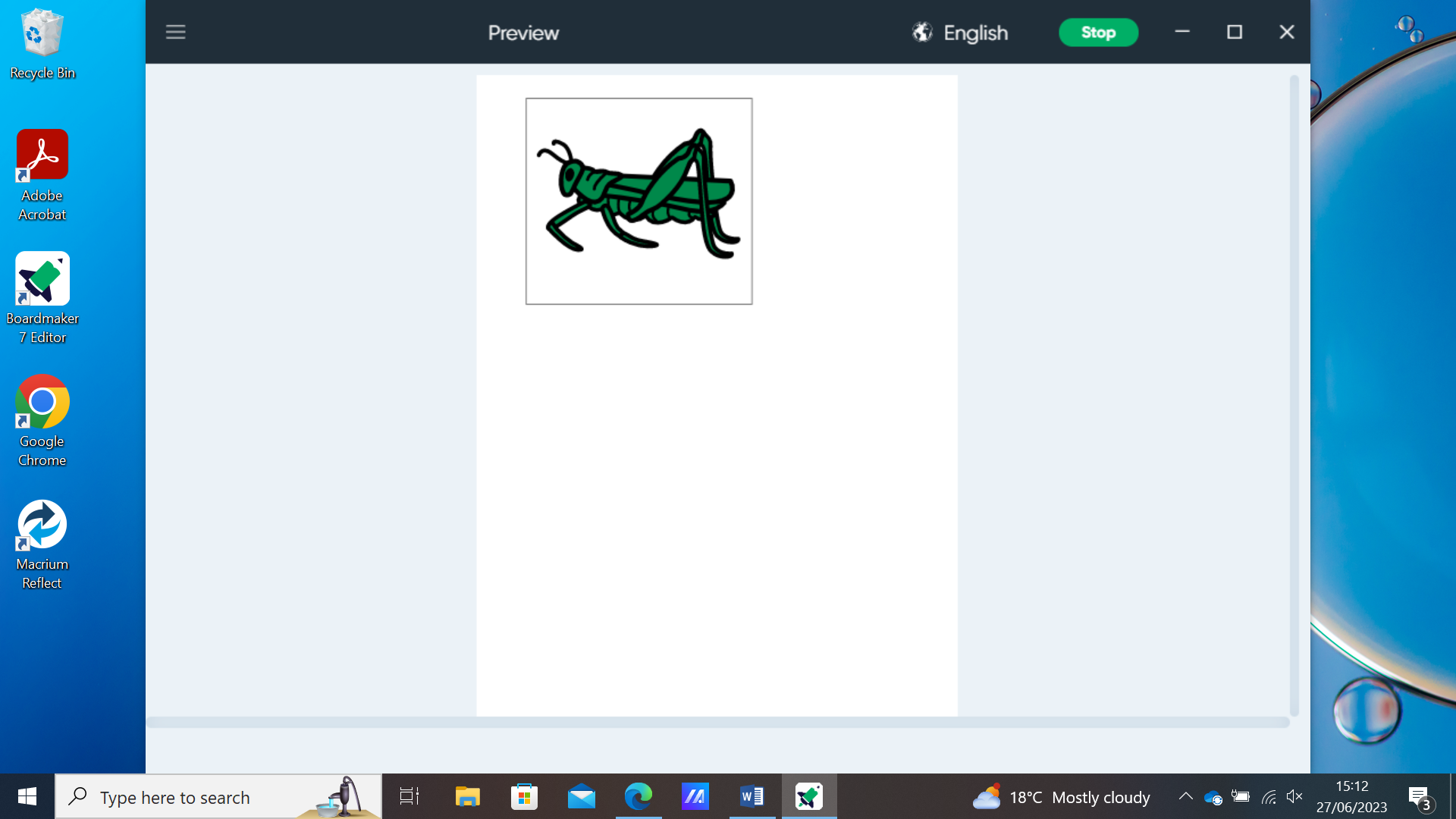 Autumn term topics: Traditional Tales and Colours 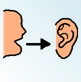 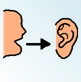 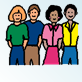 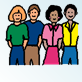 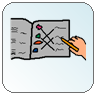 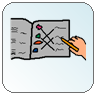 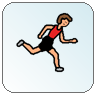 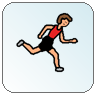 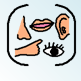 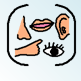 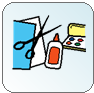 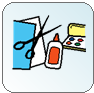 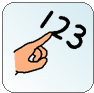 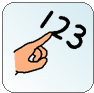 